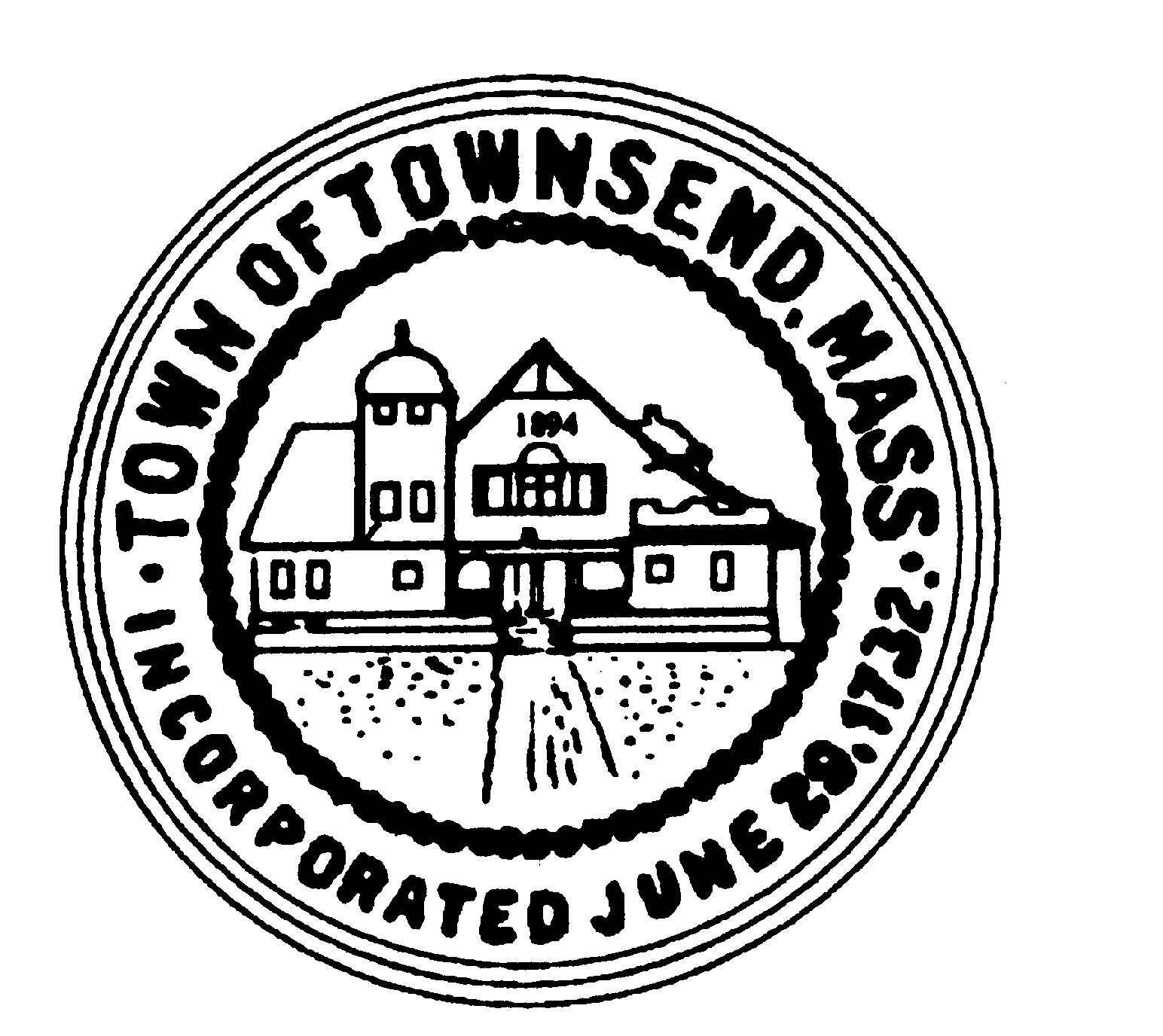 TOWNSEND BOARD OF HEALTH272 Main StreetTownsend, Massachusetts 01469Christopher Nocella, Chairman                     James Le’Cuyer, Vice-Chairman                       Gavin Byars, Clerk Office  (978) 597-1713     	  	             	                             Fax    (978) 597-8135 October 7, 2021, at 1:30pm., ESTBoard of Health members and staff will meet in Meeting Room 2 at Memorial HallPRELIMINARIESRoll CallAdditions or Deletions not anticipated 48 hours in advanceAPPOINTMENT/HEARINGS        31 Sauna Row Road – Discussion regarding 310 CMR 15.301(4)         Sean Pearson – Recycling Attendant II ApplicationADJOURNMENTTownsend Board of Health Minutes October 7, 20211.1	Roll Call:  James Le’Cuyer, Chris Nocella, Rick Metcalf, Carla Hitzenbuhler            Absent:  Gavin Byars1.2	No additions/deletions1.3	31 Sauna Row Road Discussion:  Jane Provost appeared before the Board to ask for a variance from the exclusion section where a failed septic system must be upgraded within two years. She explained she wants to purchase a 22 Sauna Road Row Road, a one-bedroom cabin down the street from her house. She noted she would be buying with cash to help her neighbor. The Board explained the variance she seeks is for a “failed septic system” and unless they know the septic has failed it would not apply to this situation. Furthermore, they do not know if the system has failed but did agree there is a cess pool for the small cabin. They denied the request and asked her to hire a Title 5 inspector to do a proper inspection.1.4	Sean Pearson Recycling Attendant II Application:  Carla Hitzenbuhler explained to the Board that she had interviewed Sean and found him to a perfect candidate for the open position. She noted he is a new resident to Townsend for three years and is currently on the Board of Appeals and holds the proper licenses needed for the position. A MOTION was made by JL and second by CN to send a letter of recommendation for appointment to the Select Board. Voting 2/0 all in favor. MOTION passes.1.5	A MOTION was made by JL and second by CN to adjourn the meeting at 1:56pm. Voting 2/0 all in favor. MOTION passes. 